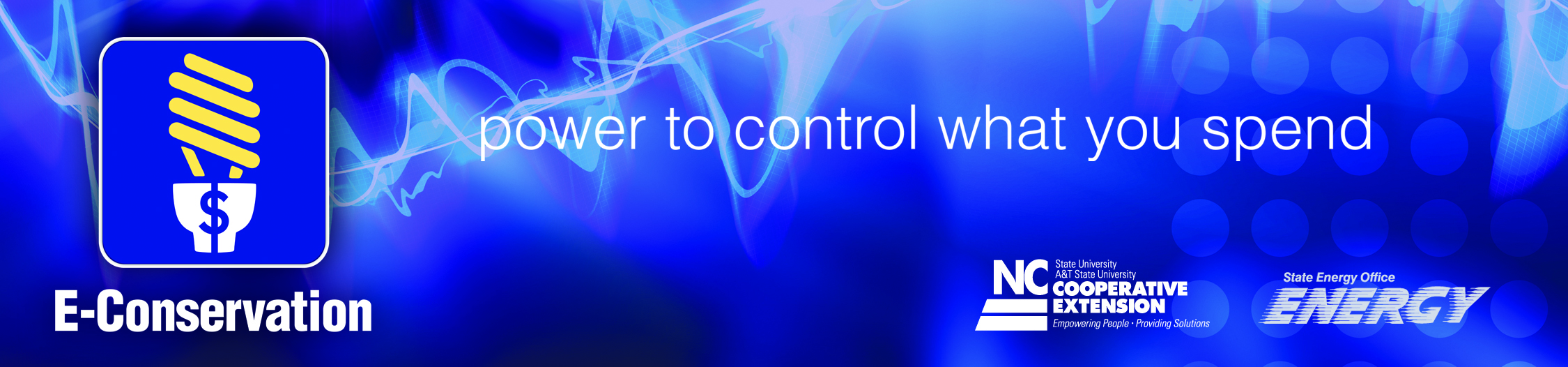 Energy Conservation Measures (ECM):Ensure that the following documents have been completed and signed before beginning the home assessment:  Release of Liability and Waiver of Claims   Utility Usage Release Form   Homeowner Request and Questionnaire Before beginning the energy conservation measures (ECM) the volunteer will explain each ECM and its benefit to the resident.  The resident will have the option of declining any of the measures.While performing the ECM, the volunteer will educate the resident in an uncomplicated, easy-to-understand manner on some of the ways in which energy is consumed and lost in the home, and how efficiency can be improved both through the measures provided by the Volunteer Energy Conservation Initiative (VECI) program and through modest adjustment in lifestyle and habit.If the volunteer sees that there are major additional energy efficiency improvements that are needed in the home (e.g., attic insulation, major air sealing, etc.) s/he will explain what was found and provide information and literature explaining how to proceed, how to identify rebate or loan programs, etc.  The information will be presented in a way that encourages the resident to follow-up.  The volunteer will note on the Home Energy Evaluation Survey the opportunity identified and the recommendation made to the resident.The energy conservation measures will be selected from the following list based on priority:Compact Fluorescent BulbsThis measure provides the installation compact fluorescent bulbs to replace incandescent bulbs.Insulation for Water PipesInstallation of up to ten (10) feet of pipe insulation to the hot and cold water pipes immediately adjacent to the water heater. AppliancesRefrigerator – clean coils, seal doors and adjust temperature, as neededClothes dryer – clean vent and ensure proper installation, as neededWater Heater Temperature Check and AdjustmentThis measure provides for checking the temperature of the water being produced by the water heater and if the measured temperature exceeds the recommended range, offering to perform a temperature turn-down adjustment.Low-Flow Faucet AeratorsThis measure provides the installation of up to three (3) low-flow faucet aerators.Low-Flow ShowerheadsThis measure provides the installation of one (1) low-flow showerheads.Heating / AC SystemOffer to assist homeowner in signing up for a tune-up on HVAC unit with utility company if rebates/offers are available (ie: Progress Energy).HVAC FiltersThis measure provides a new, installed central HVAC filter for each location, as needed.  In addition, the installation (or cleaning, if applicable) of a replacement filter will be demonstrated.Air Infiltration Reduction MeasuresThis measure provides for the installation of weather stripping, door sweeps, caulk, and foam sealant to reduce or stop air infiltration around doors, windows, attic hatches, and plumbing penetrations. Seal these areas as needed for proper efficiency: Fireplace dampers and gaps around chimneyElectrical outlets and switch platesAround window-mounted air conditionersAround exterior doors and windowsAttic hatch(es) or attic door(s)Dryer ventKitchen exhaust fanGaps around pipes and wiresDuct registersDuctwork in unconditioned space**Conduct basic, high priority sealing when possible (such as connecting and sealing disconnected ducts and sealing duct boots).CFL Changeout Watt Equivalent SpecificationsMeasureInstallation CriteriaCompact Fluorescent BulbsAll CFL’s must be Energy Star ratedDisallowed on dimming switchesDisallowed in closed “fishbowl” fixturesDisallowed in unstable or broken fixturesDisallowed on exterior fixturesTest after installationMaximum of ten per householdSee CFL Changeout Lumen Equivalent specifications table at the end of this Appendix for replacement equivalents.Water Heater WrapDisallowed on gas fired systemsDisallowed on foam insulated electric systemsInstalled per manufacturer’s instructionsUse a minimum of R-10, fiberglass or mineral fiber only batt with a protective coveringPipe InsulationDisallowed on gas fired systems domestic water pipes onlyMaximum of 5’ on cold water feedMaximum of 5’ on hot water supplyInstalled as close as possible to the tankUse pipe wrap with R-value of at least 3ShowerheadsInstall equipment with flow rate of 2.0 gpm or lessTeflon thread tape always to be usedAdapter used as requiredTested after installation and adjusted as necessaryLeave old showerhead with homeownerAnti-sediment screen must be stainless steelFaucet AeratorInstall equipment with flow rate of 1.5 gpm or less Replace only if existing unit can be easily removedTest after installation and adjusted as necessaryLeave old aerators with customerMaintain a supply of faucet aerators capability of meeting the need for male threaded and female threaded faucet situationsHVAC Air FilterRemove existing filter carefullyInstall new filter, adjusting size as necessaryLeave same size replacement for subsequent customer useWhen available, filters should be UL approved and factory cut.  Where not commercially available, a custom cut washable filter should be installed and a replacement providedWindow AC FilterClean or replace existing filterRefrigerator/FreezerCoil CleaningOnly if coils can be accessed safelyDemonstrate cleaning technique to customerLeave coil brush with customerRefrigerator ThermometerPlaced in refrigerator/freezer at eye level whenever possibleMaximum of six available per householdDemonstrate how to reset appliance temperatureInform customer of reset time requiredWall Plate ThermometerLocate centrally in conditioned spaceInstall only on interior wallLocate away from air supply registersLocate on wall opposite window ACReplace existing switch plate with thermometer plateCaulkingInstall only on immovable gapsCaulk to be finished with smooth unbroken beadFoamInstall only on immovable gapsInstall only on surfaces concealed from conditioned spacesWeather StrippingInstall professional grade “V” seal vinyl weather strip with adhesive backInstall only on doors leading to unconditioned spacesProvide clearance for latches and deadboltsInstall in smooth, straight lineTest for air sealing adequacyDoor SweepsInstall only on doors leading to unconditioned spacesInstall door sweep on door bottom edgeInstall in smooth, straight lineTest for air sealing adequacyExisting Incandescent WattageReplacement CFL Wattage (Range)40 Watts11 Watts – 13 Watts60 Watts13 Watts – 16 Watts75 Watts18 Watts – 20 Watts100 Watts23 Watts – 25 Watts